ЗАЦВЯРДЖАЮДырэктар дзяржаўнай установы адукацыі“Гімназія г. Дзяржынска”(подпіс)  Л.С. Паўхлеб10.05.2017Планправядзення выхаваўчай работы ў гімназічную суботу 13 мая 2017 годаПраектнае напаўненне: “Здаровы я – здаровая краіна!”Намеснік дырэктара па выхаваўчай рабоце                    (подпіс)                    А.А. Новік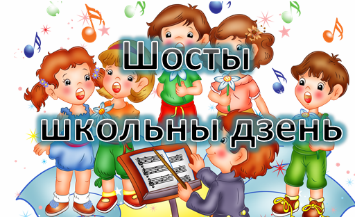 МерыпрыемстваЧас правядзенняАдказныяМесца правядзенняФізкультурна-аздараўленчая дзейнасцьФізкультурна-аздараўленчая дзейнасцьФізкультурна-аздараўленчая дзейнасцьФізкультурна-аздараўленчая дзейнасцьДзень здароўя “Здаровы я – здаровая краіна!”, 5-11 кл.09.00-13.00Настаўнікі фізічнай культуры і здароўяСпартыўная зала, стадыёнСпартыўныя гульні13.00-15.00Настаўнікі фізічнай культуры і здароўяСпартыўная зала, стадыёнРабота спартыўнай залы, стадыёна15.00-18.00Доўнар Д.І.Спартыўная зала, стадыёнАб’яднанне па інтарэсах “Белая ладдзя”09.00-10.35Усніч С.Р.Каб. № 11Аб’яднанне па інтарэсах “Шахматы” (ФАЦ “Адзінства”)10.45-13.45Усніч С.Р.Каб. № 11Аб’яднанне па інтарэсах “Таеквандо”13.00-14.00Макаранка В.С.Cпартыўная залаІнтэлектуальная дзейнасцьІнтэлектуальная дзейнасцьІнтэлектуальная дзейнасцьІнтэлектуальная дзейнасць“Галоўныя сімвалы краіны” – размова ля кніжнай выставы да Дня Дзяржаўнага герба і Дзяржаўнага сцяга РБ (08.05)10.00-11.00Харлап А.М.Бібліятэка“І будзе жыць Хатынь” – гутарка, прагляд дакументальнага фільма11.00-12.00Харлап А.М.БібліятэкаВіртуальная сустрэча з пісьменнікам” – да 70-годдзя  Р. Баравіковай. (11.05.1947)12.00-12.30Харлап А.М.Бібліятэка“Хроники Амбера” – рэклама адной кнігі да 80-годдзя  Р. Жэлязнага (13.05.1937)12.30-13.00Харлап А.М.БібліятэкаПадрыхтоўка гімназістаў да ЦТ “Школа абітурыента”10.00-13.00Валахановіч Т.У.Каб. № 5пЗаняткі па падрыхтоўцы да ўступных іспытаў у 5 кл. гімназіі09.00-11.00Нам. дырэктара Вялічка Г.У.Каб. 1 паверхаШкола ранняга развіцця (падрыхтоўка дзяцей да навучання ў школе)11.00-13.00Нам. дырэктара Вялічка Г.У.Каб. 1 паверхаАб’яднанне па інтарэсах “Робататэхніка”09.00-15.00Пашкевіч Т.Ю.Каб. № 31Аб’яднанне па інтарэсах “Юны журналіст”10.40-11.25Кандыбайла Г.М.Каб. № п4Заняткі міжшкольных педагагічных класаў09.00-14.00Нам. дырэктара Асадчая І.І.Каб. п2, п4 (ан.), п6, п7Выраб калажаў “Тата, мама, я – чытаючая сям’я” (да Міжнароднага дня сям’і (15.05))10.00-11.00Калпак І.С.,Гойшык В.У.Каб. № 13пМузычна-эстэтычная дзейнасцьМузычна-эстэтычная дзейнасцьМузычна-эстэтычная дзейнасцьМузычна-эстэтычная дзейнасцьАб’яднанне па інтарэсах “Гімназічны тэатр”11.00-12.35Карвоўскі Ю.А.Каб. № 12пАб’яднанне па інтарэсах “Чароўная мазаіка” (ЦТДіМ)12.10-14.00Ільюшэнка Л.І.Каб. № 1Аб’яднанне па інтарэсах “Што? Дзе? Калі?”14.00-15.35Ільюшэнка Л.І.Каб. № 1Аб’яднанне па інтарэсах “Давайце патанцуем”11.45-14.15Агейка В.У.Зала рытмікіАб’яднанне па інтарэсах “Гімназічнае ТБ”11.00-15.00Кавалеўскі А.С.Каб. № 32Факультатыўныя заняткі музычнага накірункуЗ 09.00Нам. дырэктара Асадчая І.І.Згодна раскладуДзейнасць дзіцячых грамадскіх аб’яднанняўДзейнасць дзіцячых грамадскіх аб’яднанняўДзейнасць дзіцячых грамадскіх аб’яднанняўДзейнасць дзіцячых грамадскіх аб’яднанняўУдзел прадстаўнікоў вучнёўскага самакіравання ва ўрачыстым адкрыцці раённага конкурсу работ даследч. характару (канферэнцыі) 10.30-11.00Галавацкая Г.А.Рэкрэацыя 2 паверхаУдзел актывістаў БРПА, БРСМ у Дні здароўя “Здаровы я – здаровая краіна!”10.00-12.00Класныя кіраўнікі 5-11 кл.Спарт. зала, стадыёнСППС СППС СППС СППС Кансультацыі СППС09.00-10.0011.30-12.30Фурса І.В.,Кандыбайла Г.М.Каб. № п4Пазнавальная гадзіна “Мой здаровы лад жыццця”, 5 кл. 10.00-11.00Фурса І.В.Каб. № п2Заняткі для навучэнцаў міжшкольных педагагічных класаў09.00-10.3012.30-14.00Кандыбайла Г.М.Каб. № п4Узаемадзеянне з соцыумамУзаемадзеянне з соцыумамУзаемадзеянне з соцыумамУзаемадзеянне з соцыумамУдзел гімназістаў у гарадскім семінары-практыкуме “Дэкаратыўна-прыкладная творчасць: упрыгожванні са скуры” Пач.: 13.00Класныя кіраўнікі 7 кл., Галавацкая Г.А.ЦТДіМРаённыя мерапрыемствы на базе гімназііРаённыя мерапрыемствы на базе гімназііРаённыя мерапрыемствы на базе гімназііРаённыя мерапрыемствы на базе гімназііРаённы конкурс работ даследчага характару (канферэнцыя) навучэнцаў устаноў адукацыі Дзяржынскага раёнаПач.: 11.00(адкрыццё – 10.30-11.00)Кіраўніцтва гімназііКабінеты 1 паверха